[1]操作ログ操作ログでは、サイト内でユーザーがどのような処理を行ったかを確認できます。ユーザーIDや期間で絞り込むこともできます。1-1操作ログへのアクセス管理画面の上部メニュー「ログ」をクリックします。操作ログ一覧が表示されます。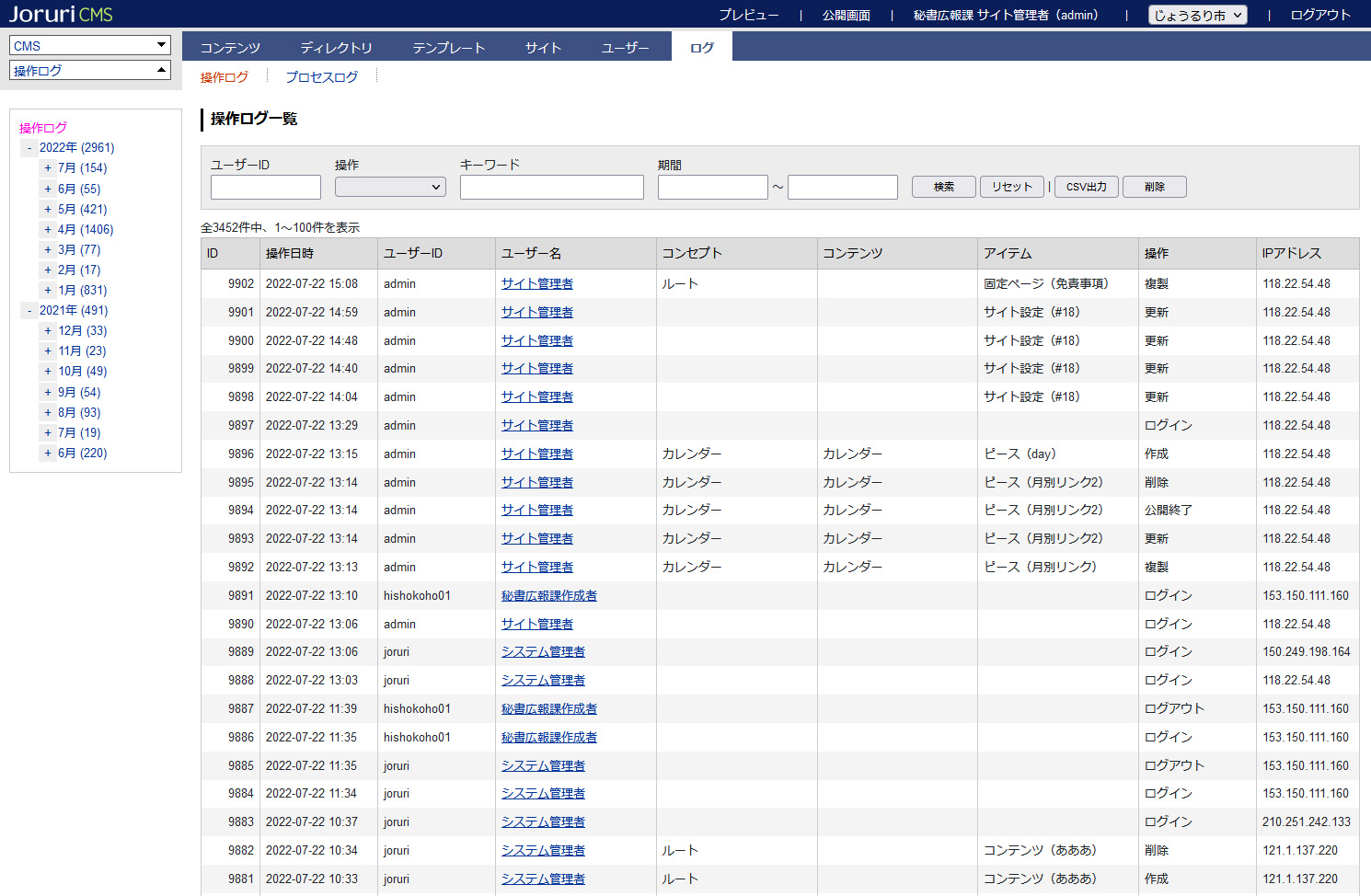 1-2操作ログ一覧画面1-3ログ検索・CSV出力・削除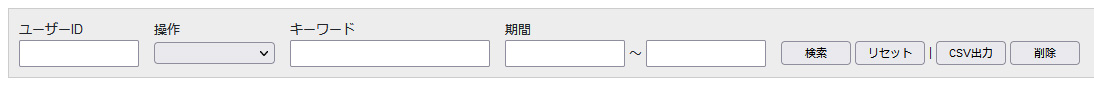 1-4ログの表示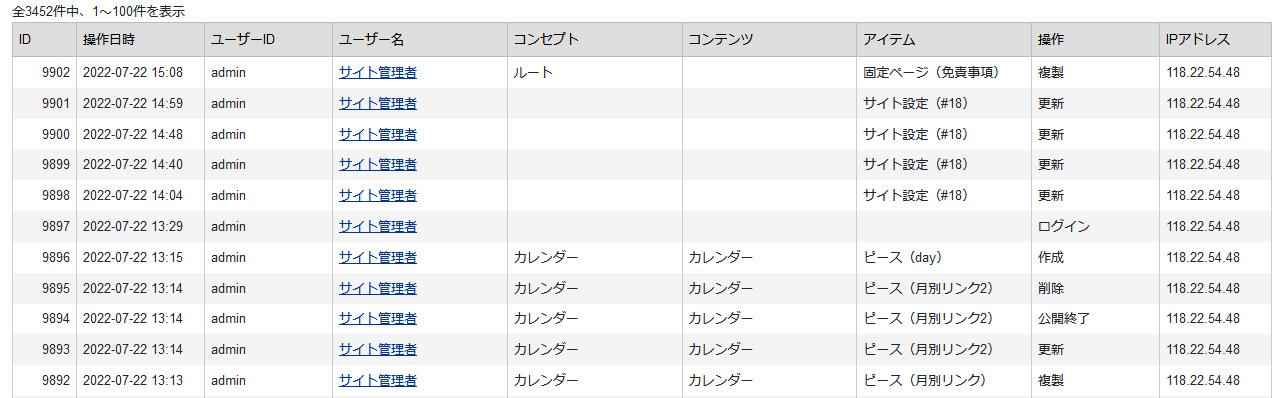 1-5詳細画面ユーザー名をクリックします。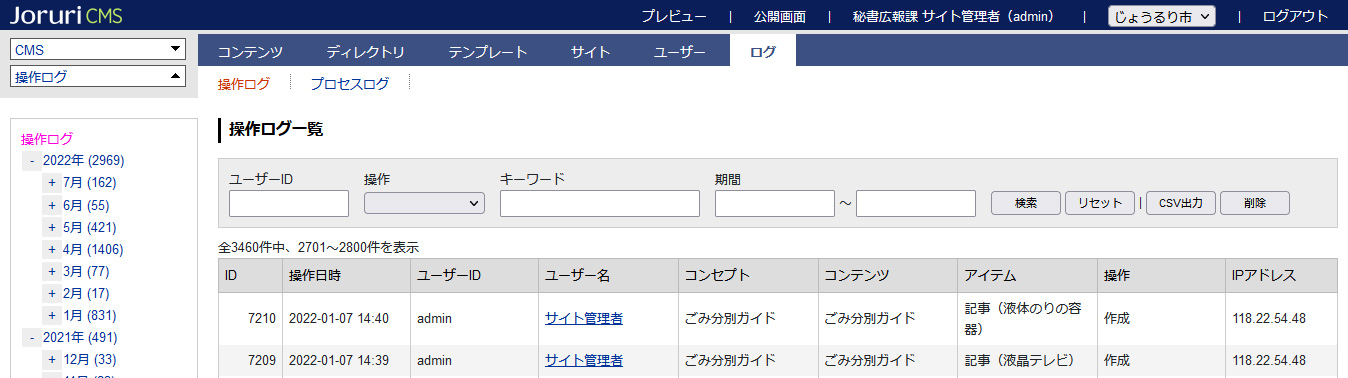 詳細画面が表示されます。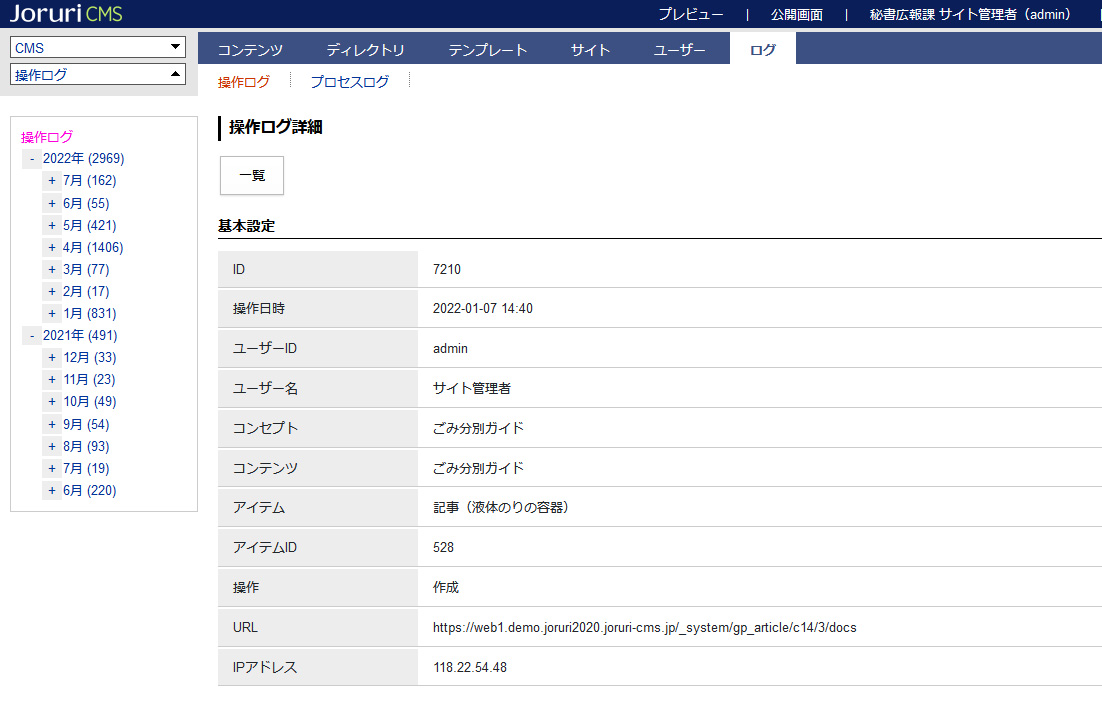 [1]年・月別リンク年・月ごとに絞り込んで操作ログを表示します。[2]ログ検索条件を入力して検索を行えます。CSV出力も可能です。[3]操作ログ最新の操作ログが表示されます。[1]ユーザーID検索対象のユーザーIDを入力します。[2]操作「作成」「更新」「削除」「複製」「承認」「公開」「公開終了」「期限切れ」「ごみ箱へ移動」「ごみ箱から復元」「履歴復元」「ログイン」「ログアウト」から選択できます。[3]キーワード操作アイテムに含まれる単語を入力します。[4]期間検索対象の期間を入力します。入力エリアをクリックするとカレンダーが表示されますので、期間の開始日と終了日をクリックして指定します。[5]検索検索対象の入力後、［検索］ボタンをクリックすると、検索結果が検索フォーム下に表示されます。[6]リセット検索対象に入力した情報がリセットされます。また一覧も最新の表示に切り替わります。[7]CSV出力表示中のログをCSV形式で保存します。［CSV出力］ボタンをクリックすると、「CSVを出力します。件数が多いと処理に時間がかかることがあります。」と確認するダイアログが表示されます。[8]削除表示中のログを削除します。［削除］ボタンをクリックすると、「表示中のログを削除してよろしいですか？2ページ目以降のログも削除されます。」と確認するダイアログが表示されます。※削除が完了すると、元に戻すことができませんので十分ご注意ください。[1] ID管理画面で管理するIDが表示されています。[2]操作日時該当ログの操作日時を表示しています。[3]ユーザーID操作を行ったユーザーIDを表示しています。[4]ユーザー名操作を行ったユーザー名を表示しています。テキストリンクをクリックすると詳細画面が表示されます。[5]コンセプトユーザーが操作したコンセプトを表示しています。[6]コンテンツユーザーが操作したコンテンツを表示しています。[7]アイテムユーザーが操作したアイテムを表示しています。[8]操作ユーザーが行った操作を表示しています。[9]IPアドレス該当ログがどのIPアドレスより操作されたか表示しています。